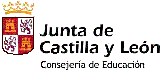           PROGRAMAS MADRUGADORES Y TARDES EN EL COLE USUARIOS ESPORÁDICOS: CURSO 2018/2019. ALTA EN EL PROGRAMAES OBLIGATORIO CUMPLIMENTAR DEBIDAMENTE LA TOTALIDAD DE LOS CAMPOS EN MAYÚSCULAS Y CON LETRA CLARAEl/ la/los solicitantes declaran ser ciertos los datos consignados         En …………………………., a……de………………… de 201                                                                                                     Firma de uno de los solicitantes que figuran en los apartados 1 y 2SR/SRA.  DIRECTOR/A DEL COLEGIO ___CRA VILLAQUILAMBRE_______________INFORMACIÓN SOBRE PROTECCIÓN DE DATOS DE CARÁCTER PERSONALLos datos de carácter personal facilitados en este formulario serán tratados por la Dirección General de Política Educativa Escolar con la finalidad de gestionar un servicio público  El tratamiento de estos datos es necesario para el cumplimiento de una misión realizada en interés público o en el ejercicio de poderes públicos. Sus datos no van a ser cedidos a terceros salvo obligación legal. Tiene derecho a acceder, rectificar y suprimir los datos, así como otros derechos recogidos en la información adicional. Puede consultar la información adicional y detallada sobre protección de datos en el Portal de Educación: http://www.educa.jcyl.es/familias/es/servicios/programa-madrugadores-tardes-cole. y en sede electrónica: https://www.tramitacastillayleon.jcyl.es/web/jcyl/AdministracionElectronica/es/Plantilla100DetalleFeed/1251181050732/Tramite/1284360880924/TramiteLMO. DIRECTOR/A PROVINCIAL DE EDUCACIÓN DE _______LEÓN_______________1. DATOS DELSOLICITANTE 1 ( PADRE, MADRE/TUTOR/OTROS)1. DATOS DELSOLICITANTE 1 ( PADRE, MADRE/TUTOR/OTROS)1. DATOS DELSOLICITANTE 1 ( PADRE, MADRE/TUTOR/OTROS)1. DATOS DELSOLICITANTE 1 ( PADRE, MADRE/TUTOR/OTROS)APELLIDOS:APELLIDOS:NOMBRE:NOMBRE:TIPO DE DOCUMENTO  NIF   NIE   PASAPORTE / /   Nº DEL DOCUMENTOPARENTESCO:TIPO DE DOCUMENTO  NIF   NIE   PASAPORTE / /   Nº DEL DOCUMENTOPARENTESCO:TIPO DE DOCUMENTO  NIF   NIE   PASAPORTE / /   Nº DEL DOCUMENTOPARENTESCO:TIPO DE DOCUMENTO  NIF   NIE   PASAPORTE / /   Nº DEL DOCUMENTOPARENTESCO:DOMICILIO:DOMICILIO:DOMICILIO:DOMICILIO:MUNICIPIO:MUNICIPIO:C.P.:C.P.:PROVINCIA:PROVINCIA:TELÉFONOS:               Correo electrónico:TELÉFONOS:               Correo electrónico:2. DATOS DELSOLICITANTE 2 ( PADRE, MADRE/TUTOR/OTROS)2. DATOS DELSOLICITANTE 2 ( PADRE, MADRE/TUTOR/OTROS)APELLIDOS:APELLIDOS:NOMBRE:NOMBRE:TIPO DE DOCUMENTO  NIF   NIE   PASAPORTE / /   Nº DEL DOCUMENTOPARENTESCO:     TIPO DE DOCUMENTO  NIF   NIE   PASAPORTE / /   Nº DEL DOCUMENTOPARENTESCO:     TIPO DE DOCUMENTO  NIF   NIE   PASAPORTE / /   Nº DEL DOCUMENTOPARENTESCO:     TIPO DE DOCUMENTO  NIF   NIE   PASAPORTE / /   Nº DEL DOCUMENTOPARENTESCO:     DOMICILIO:DOMICILIO:MUNICIPIO:MUNICIPIO:C.P.:C.P.:PROVINCIA:PROVINCIA:TELÉFONOS:               Correo electrónico:TELÉFONOS:               Correo electrónico:  3. DATOS DEL ALUMNO/A Se cumplimentará una solicitud por alumno/ a  3. DATOS DEL ALUMNO/A Se cumplimentará una solicitud por alumno/ a  3. DATOS DEL ALUMNO/A Se cumplimentará una solicitud por alumno/ a  3. DATOS DEL ALUMNO/A Se cumplimentará una solicitud por alumno/ aAPELLIDOS:APELLIDOS:APELLIDOS:NOMBRE:FECHA DE NACIMIENTO:___/___/_____SEXO   M    FSEXO   M    FNACIONALIDADESCOLARIZACIÓN  Datos referidos  a la fecha de presentación de la solicitudEducación Infantil:        1º      2º      3º   Educación Primaria:     1º      2º      3º      4º      5º      6º     ESCOLARIZACIÓN  Datos referidos  a la fecha de presentación de la solicitudEducación Infantil:        1º      2º      3º   Educación Primaria:     1º      2º      3º      4º      5º      6º     ESCOLARIZACIÓN  Datos referidos  a la fecha de presentación de la solicitudEducación Infantil:        1º      2º      3º   Educación Primaria:     1º      2º      3º      4º      5º      6º     ESCOLARIZACIÓN  Datos referidos  a la fecha de presentación de la solicitudEducación Infantil:        1º      2º      3º   Educación Primaria:     1º      2º      3º      4º      5º      6º     Marcar si es alumno/ a  de nueva inscripción    SI  NO                                                                                                          En caso de alumno/a de renovación de plaza, marcar si se ha producido alguna variación en los datos personales SI  NO                                                                            Marcar si es alumno/ a  de nueva inscripción    SI  NO                                                                                                          En caso de alumno/a de renovación de plaza, marcar si se ha producido alguna variación en los datos personales SI  NO                                                                            Marcar si es alumno/ a  de nueva inscripción    SI  NO                                                                                                          En caso de alumno/a de renovación de plaza, marcar si se ha producido alguna variación en los datos personales SI  NO                                                                            Marcar si es alumno/ a  de nueva inscripción    SI  NO                                                                                                          En caso de alumno/a de renovación de plaza, marcar si se ha producido alguna variación en los datos personales SI  NO                                                                              4. DÍA/DÍAS DE ASISTENCIA EN EL MES DE ALTA EN EL PROGRAMA  4. DÍA/DÍAS DE ASISTENCIA EN EL MES DE ALTA EN EL PROGRAMA  4. DÍA/DÍAS DE ASISTENCIA EN EL MES DE ALTA EN EL PROGRAMA  4. DÍA/DÍAS DE ASISTENCIA EN EL MES DE ALTA EN EL PROGRAMAMadrugadores        Tardes en el Cole MES………………..                 DÍA/DÍAS……………Madrugadores        Tardes en el Cole MES………………..                 DÍA/DÍAS……………Madrugadores        Tardes en el Cole MES………………..                 DÍA/DÍAS……………Madrugadores        Tardes en el Cole MES………………..                 DÍA/DÍAS……………  5. HORARIO SOLICITADO Madrugadores y Tardes en el Cole, se podrán compatibilizar exclusivamente en los meses de junio y septiembre. La solicitud de los dos programas fuera de estos dos meses será causa de exclusión en ambos.  5. HORARIO SOLICITADO Madrugadores y Tardes en el Cole, se podrán compatibilizar exclusivamente en los meses de junio y septiembre. La solicitud de los dos programas fuera de estos dos meses será causa de exclusión en ambos.  5. HORARIO SOLICITADO Madrugadores y Tardes en el Cole, se podrán compatibilizar exclusivamente en los meses de junio y septiembre. La solicitud de los dos programas fuera de estos dos meses será causa de exclusión en ambos.  5. HORARIO SOLICITADO Madrugadores y Tardes en el Cole, se podrán compatibilizar exclusivamente en los meses de junio y septiembre. La solicitud de los dos programas fuera de estos dos meses será causa de exclusión en ambos.MadrugadoresDesde las……….......horas* El horario solicitado deberá estar comprendido entre la hora de inicio del programa y el inicio de las actividades lectivasMadrugadoresDesde las……….......horas* El horario solicitado deberá estar comprendido entre la hora de inicio del programa y el inicio de las actividades lectivasMadrugadoresDesde las……….......horas* El horario solicitado deberá estar comprendido entre la hora de inicio del programa y el inicio de las actividades lectivasMadrugadoresDesde las……….......horas* El horario solicitado deberá estar comprendido entre la hora de inicio del programa y el inicio de las actividades lectivasTardes en el Cole (RELLENAR SOLO SI EL CENTRO ESCOLAR TIENE AUTORIZADO EL PROGRAMA)Meses de junio y septiembre:    SI      NO /  De octubre a mayo:          SI      NO  Tardes en el Cole (RELLENAR SOLO SI EL CENTRO ESCOLAR TIENE AUTORIZADO EL PROGRAMA)Meses de junio y septiembre:    SI      NO /  De octubre a mayo:          SI      NO  Tardes en el Cole (RELLENAR SOLO SI EL CENTRO ESCOLAR TIENE AUTORIZADO EL PROGRAMA)Meses de junio y septiembre:    SI      NO /  De octubre a mayo:          SI      NO  Tardes en el Cole (RELLENAR SOLO SI EL CENTRO ESCOLAR TIENE AUTORIZADO EL PROGRAMA)Meses de junio y septiembre:    SI      NO /  De octubre a mayo:          SI      NO  